Ai Responsabili della Prevenzione della Corruzione e TrasparenzaIl/La sottoscritto/a (cognome e nome)	Nato/a a 	 (Prov. _____) il 	Residente a 	 (Prov. _____) 	in _____________________________________________________ n.	Codice Fiscale 	Recapito telefonico 	 E-mail 	Dipendente di questa Amministrazione (indicare la qualifica professionale) 	presso l’ufficio 	La segnalazione è stata già effettuata presso altri soggetti   SÌ                NOSe sì, specificare il/i soggetto/i cui è stata inoltrata segnalazione per i medesimi fatti:Autorità giudiziaria			ANAC					Corte dei Conti				Dirigente				Direttore d’ufficio			Altro……………….			Se sì, specificare la/e data/e della segnalazione/i:Se sì, specificare l’esito della/e segnalazione/i:Se no, specificare i motivi per cui la segnalazione non è stata rivolta ad altri soggetti:Data in cui si è verificato il fatto:Luogo in cui si è verificato il fatto:Soggetto che ha commesso il fatto (Indicare nome, cognome e qualifica):Eventuali soggetti privati coinvolti:Eventuali imprese coinvolte:Modalità con cui si è venuto a conoscenza del fatto:Eventuali soggetti che possono riferire sul fatto (Indicare nome, cognome e qualifica):Descrizione del fatto:Ritengo che il fatto commesso o tentato sia:	posto in essere in violazione di obblighi/disposizioni di servizio;	suscettibile di arrecare un danno patrimoniale e/o d’immagine alla Regione;	altro (specificare):Eventuale documentazione probatoria a sostegno della segnalazione (allegare):(luogo e data) _________________________________N.B. L’esposizione del fatto o dei fatti denunciati deve contenere la precisa indicazione di tutti gli elementi utili alla sua valutazione e riscontro e, pertanto, di tutti gli elementi di tempo, luogo e circostanze necessarie alla sua precisazione.CONSIGLIO REGIONALEDELLA REGIONE AUTONOMATRENTINO ALTO ADIGE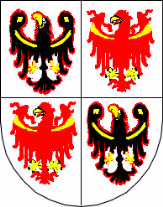 REGIONALRATDER AUTONOMEN REGIONTRENTINO SÜDTIROL